Kilometers for Kids 2024 – East Route  2nd half of 10km run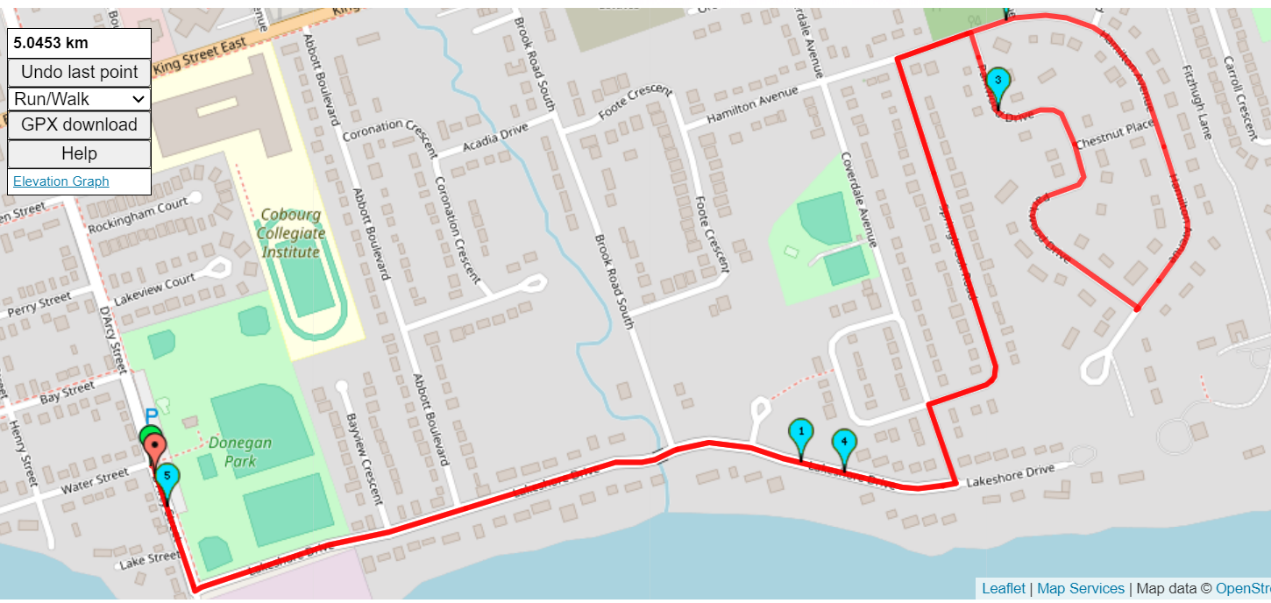 Have participants do 5k route that heads west to the Peace Park.When they get back to Donegan Park they do the east 5k routeEast on LakeshoreLeft on CoverdaleRight on SpringbrookRight onto HamiltonRight onto Parkwood DriveLeft onto HamiltonLeft onto SpringbrookLeft onto CoverdaleRight onto LakeshoreRight onto Darcy.